PORTARIA Nº 89/2023Data: 6 de abril de 2023Concede férias a servidora Claudia Sarubo.O Excelentíssimo Senhor Iago Mella, Presidente da Câmara Municipal de Sorriso, Estado de Mato Grosso, no uso das atribuições que lhe são conferidas por Lei e,Considerando o artigo 81 da Lei Complementar nº 140/2011; eConsiderando solicitação da servidora.		RESOLVE:		Art. 1º - Conceder a servidora Claudia Sarubo, 20 (vinte) dias de férias fracionadas, referente ao período aquisitivo de 11/01/2022 a 10/01/2023, sendo a fruição de 10 (dez) dias, inerentes a 1ª parcela, entre os dias 10/04/2023 e 19/04/2023.Art. 2º Converter em pecúnia 1/3 (um terço) do período de férias, conforme solicitado pela servidora, atendendo o disposto no art. 87 da Lei Complementar nº 140/2011.Art. 3º - Esta Portaria entra em vigor nesta data.Câmara Municipal de Sorriso, Estado de Mato Grosso, em 6 de abril de 2022.IAGO MELLAPresidenteREGISTRE-SE, PUBLIQUE-SE, CUMPRA-SE.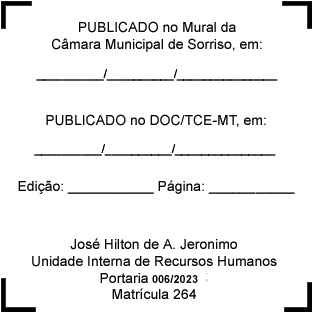 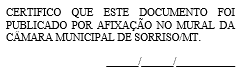 